Προγραμμα erasmus+ | δραση κα1.31 
ΚΙΝΗΤΙΚΟΤΗΤΑ ΠΡΟΣΩΠΙΚΟΥ | σχεδιο 2022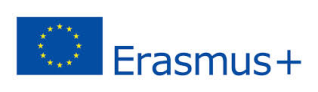 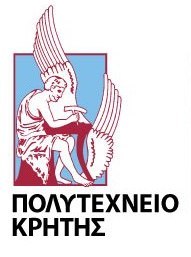      ΑΙΤΗΣΗ ΣΥΜΜΕΤΟΧΗΣ για επιμορφωση          	 ΠΡΟΣΩΠΙΚΑ ΣΤΟΙΧΕΙΑ ΠΡΟΣΩΠΙΚΑ ΣΤΟΙΧΕΙΑ ΠΡΟΣΩΠΙΚΑ ΣΤΟΙΧΕΙΑ ΠΡΟΣΩΠΙΚΑ ΣΤΟΙΧΕΙΑ ΠΡΟΣΩΠΙΚΑ ΣΤΟΙΧΕΙΑ ΠΡΟΣΩΠΙΚΑ ΣΤΟΙΧΕΙΑ ΠΡΟΣΩΠΙΚΑ ΣΤΟΙΧΕΙΑ ΠΡΟΣΩΠΙΚΑ ΣΤΟΙΧΕΙΑ ΕπώνυμοΕπώνυμοΌνομαΤηλέφωνοΤηλέφωνοΓραφείου:Διεύθυνση ηλεκτρονικού ταχυδρομείουΤηλέφωνοΤηλέφωνοΚινητό:Διεύθυνση ηλεκτρονικού ταχυδρομείουΚατηγορία προσωπικούΚατηγορία προσωπικούΔΕΠ    ΕΔΙΠ     ΕΕΠ  ΔΕΠ    ΕΔΙΠ     ΕΕΠ  ΔΕΠ    ΕΔΙΠ     ΕΕΠ  Μόνιμος      ΙΔΑΧ      ΙΔΟΧ      ΕΤΕΠ    Μόνιμος      ΙΔΑΧ      ΙΔΟΧ      ΕΤΕΠ    Μόνιμος      ΙΔΑΧ      ΙΔΟΧ      ΕΤΕΠ    Σχολή & Εργαστήριο(ΔΕΠ/ΕΕΠ/ΕΔΙΠ/ΕΤΕΠ)Σχολή & Εργαστήριο(ΔΕΠ/ΕΕΠ/ΕΔΙΠ/ΕΤΕΠ)Σχολή ή Διεύθυνση & Τμήμα/Υπηρεσία(Μόνιμοι/ΙΔΑΧ/ΙΔΟΧ)Σχολή ή Διεύθυνση & Τμήμα/Υπηρεσία(Μόνιμοι/ΙΔΑΧ/ΙΔΟΧ)Σχολή ή Διεύθυνση & Τμήμα/Υπηρεσία(Μόνιμοι/ΙΔΑΧ/ΙΔΟΧ)Σχολή & Εργαστήριο(ΔΕΠ/ΕΕΠ/ΕΔΙΠ/ΕΤΕΠ)Σχολή & Εργαστήριο(ΔΕΠ/ΕΕΠ/ΕΔΙΠ/ΕΤΕΠ)Σχολή ή Διεύθυνση & Τμήμα/Υπηρεσία(Μόνιμοι/ΙΔΑΧ/ΙΔΟΧ)Σχολή ή Διεύθυνση & Τμήμα/Υπηρεσία(Μόνιμοι/ΙΔΑΧ/ΙΔΟΧ)Σχολή ή Διεύθυνση & Τμήμα/Υπηρεσία(Μόνιμοι/ΙΔΑΧ/ΙΔΟΧ)*ΑΜΕΑ βάσει του ΦΕΚ 193/17-9-2013        ΝΑΙ *ΑΜΕΑ βάσει του ΦΕΚ 193/17-9-2013        ΝΑΙ *ΑΜΕΑ βάσει του ΦΕΚ 193/17-9-2013        ΝΑΙ *ΑΜΕΑ βάσει του ΦΕΚ 193/17-9-2013        ΝΑΙ *ΑΜΕΑ βάσει του ΦΕΚ 193/17-9-2013        ΝΑΙ *ΑΜΕΑ βάσει του ΦΕΚ 193/17-9-2013        ΝΑΙ ΟΧΙ ΟΧΙ επιμορφωση επιμορφωση επιμορφωση επιμορφωση επιμορφωση επιμορφωση επιμορφωση επιμορφωση Έχετε μετακινηθεί στο παρελθόν για επιμόρφωση με Erasmus;Έχετε μετακινηθεί στο παρελθόν για επιμόρφωση με Erasmus;Έχετε μετακινηθεί στο παρελθόν για επιμόρφωση με Erasmus;ΝΑΙ  Έτος πρόσφατης συμμετοχής: Έτος πρόσφατης συμμετοχής: Έτος πρόσφατης συμμετοχής: ΟΧΙ  *Πιστοποιημένη
ΓλωσσομάθειαΕπίπεδο γνώσης                                             Άριστη (Γ2)      Πολύ καλή (Γ1)       Καλή (Β2)                                                          Αγγλικά						              Γλώσσα επιμόρφωσης   Γαλλικά 					              Επίπεδο γνώσης                                             Άριστη (Γ2)      Πολύ καλή (Γ1)       Καλή (Β2)                                                          Αγγλικά						              Γλώσσα επιμόρφωσης   Γαλλικά 					              Επίπεδο γνώσης                                             Άριστη (Γ2)      Πολύ καλή (Γ1)       Καλή (Β2)                                                          Αγγλικά						              Γλώσσα επιμόρφωσης   Γαλλικά 					              Επίπεδο γνώσης                                             Άριστη (Γ2)      Πολύ καλή (Γ1)       Καλή (Β2)                                                          Αγγλικά						              Γλώσσα επιμόρφωσης   Γαλλικά 					              Επίπεδο γνώσης                                             Άριστη (Γ2)      Πολύ καλή (Γ1)       Καλή (Β2)                                                          Αγγλικά						              Γλώσσα επιμόρφωσης   Γαλλικά 					              Επίπεδο γνώσης                                             Άριστη (Γ2)      Πολύ καλή (Γ1)       Καλή (Β2)                                                          Αγγλικά						              Γλώσσα επιμόρφωσης   Γαλλικά 					              Επίπεδο γνώσης                                             Άριστη (Γ2)      Πολύ καλή (Γ1)       Καλή (Β2)                                                          Αγγλικά						              Γλώσσα επιμόρφωσης   Γαλλικά 					              Φορέας επιμόρφωσηςΧώρα: Στόχοι-κίνητρα μετακίνησης (μοριοδοτούμενη απάντηση):………………………………………………………………………………………………………………………………………………………………………………………………………………………………………………………………………………………………………………………………………..………………………………………………………………………………………………………………………………………………………………………………………………………………………………………………………………………………………………………………………………………………………………………………………………………………………………………………………………………………………………………………………………………………………………………………………………………………………………………………………………………………..…Στόχοι-κίνητρα μετακίνησης (μοριοδοτούμενη απάντηση):………………………………………………………………………………………………………………………………………………………………………………………………………………………………………………………………………………………………………………………………………..………………………………………………………………………………………………………………………………………………………………………………………………………………………………………………………………………………………………………………………………………………………………………………………………………………………………………………………………………………………………………………………………………………………………………………………………………………………………………………………………………………..…Στόχοι-κίνητρα μετακίνησης (μοριοδοτούμενη απάντηση):………………………………………………………………………………………………………………………………………………………………………………………………………………………………………………………………………………………………………………………………………..………………………………………………………………………………………………………………………………………………………………………………………………………………………………………………………………………………………………………………………………………………………………………………………………………………………………………………………………………………………………………………………………………………………………………………………………………………………………………………………………………………..…Στόχοι-κίνητρα μετακίνησης (μοριοδοτούμενη απάντηση):………………………………………………………………………………………………………………………………………………………………………………………………………………………………………………………………………………………………………………………………………..………………………………………………………………………………………………………………………………………………………………………………………………………………………………………………………………………………………………………………………………………………………………………………………………………………………………………………………………………………………………………………………………………………………………………………………………………………………………………………………………………………..…Στόχοι-κίνητρα μετακίνησης (μοριοδοτούμενη απάντηση):………………………………………………………………………………………………………………………………………………………………………………………………………………………………………………………………………………………………………………………………………..………………………………………………………………………………………………………………………………………………………………………………………………………………………………………………………………………………………………………………………………………………………………………………………………………………………………………………………………………………………………………………………………………………………………………………………………………………………………………………………………………………..…Στόχοι-κίνητρα μετακίνησης (μοριοδοτούμενη απάντηση):………………………………………………………………………………………………………………………………………………………………………………………………………………………………………………………………………………………………………………………………………..………………………………………………………………………………………………………………………………………………………………………………………………………………………………………………………………………………………………………………………………………………………………………………………………………………………………………………………………………………………………………………………………………………………………………………………………………………………………………………………………………………..…Στόχοι-κίνητρα μετακίνησης (μοριοδοτούμενη απάντηση):………………………………………………………………………………………………………………………………………………………………………………………………………………………………………………………………………………………………………………………………………..………………………………………………………………………………………………………………………………………………………………………………………………………………………………………………………………………………………………………………………………………………………………………………………………………………………………………………………………………………………………………………………………………………………………………………………………………………………………………………………………………………..…Στόχοι-κίνητρα μετακίνησης (μοριοδοτούμενη απάντηση):………………………………………………………………………………………………………………………………………………………………………………………………………………………………………………………………………………………………………………………………………..………………………………………………………………………………………………………………………………………………………………………………………………………………………………………………………………………………………………………………………………………………………………………………………………………………………………………………………………………………………………………………………………………………………………………………………………………………………………………………………………………………..…Προτεινόμενο αναλυτικό πρόγραμμα δραστηριοτήτων στο φορέα υποδοχής (μοριοδοτούμενη απάντηση):1η ημέρα: ………………………………………………………………………………………………………………………………………………………………………………………………………………………………………………………………………………………………………………………………2η ημέρα: ………………………………………………………………………………………………………………………………………………………………………………………………………………………………………………………………………………………………………………………………3η ημέρα: ………………………………………………………………………………………………………………………………………………………………………………………………………………………………………………………………………………………………………………………………4η ημέρα: ………………………………………………………………………………………………………………………………………………………………………………………………………………………………………………………………………………………………………………………………5η ημέρα: ………………………………………………………………………………………………………………………………………………………………………………………………………………………………………………………………………………………………………………………………Προτεινόμενο αναλυτικό πρόγραμμα δραστηριοτήτων στο φορέα υποδοχής (μοριοδοτούμενη απάντηση):1η ημέρα: ………………………………………………………………………………………………………………………………………………………………………………………………………………………………………………………………………………………………………………………………2η ημέρα: ………………………………………………………………………………………………………………………………………………………………………………………………………………………………………………………………………………………………………………………………3η ημέρα: ………………………………………………………………………………………………………………………………………………………………………………………………………………………………………………………………………………………………………………………………4η ημέρα: ………………………………………………………………………………………………………………………………………………………………………………………………………………………………………………………………………………………………………………………………5η ημέρα: ………………………………………………………………………………………………………………………………………………………………………………………………………………………………………………………………………………………………………………………………Προτεινόμενο αναλυτικό πρόγραμμα δραστηριοτήτων στο φορέα υποδοχής (μοριοδοτούμενη απάντηση):1η ημέρα: ………………………………………………………………………………………………………………………………………………………………………………………………………………………………………………………………………………………………………………………………2η ημέρα: ………………………………………………………………………………………………………………………………………………………………………………………………………………………………………………………………………………………………………………………………3η ημέρα: ………………………………………………………………………………………………………………………………………………………………………………………………………………………………………………………………………………………………………………………………4η ημέρα: ………………………………………………………………………………………………………………………………………………………………………………………………………………………………………………………………………………………………………………………………5η ημέρα: ………………………………………………………………………………………………………………………………………………………………………………………………………………………………………………………………………………………………………………………………Προτεινόμενο αναλυτικό πρόγραμμα δραστηριοτήτων στο φορέα υποδοχής (μοριοδοτούμενη απάντηση):1η ημέρα: ………………………………………………………………………………………………………………………………………………………………………………………………………………………………………………………………………………………………………………………………2η ημέρα: ………………………………………………………………………………………………………………………………………………………………………………………………………………………………………………………………………………………………………………………………3η ημέρα: ………………………………………………………………………………………………………………………………………………………………………………………………………………………………………………………………………………………………………………………………4η ημέρα: ………………………………………………………………………………………………………………………………………………………………………………………………………………………………………………………………………………………………………………………………5η ημέρα: ………………………………………………………………………………………………………………………………………………………………………………………………………………………………………………………………………………………………………………………………Προτεινόμενο αναλυτικό πρόγραμμα δραστηριοτήτων στο φορέα υποδοχής (μοριοδοτούμενη απάντηση):1η ημέρα: ………………………………………………………………………………………………………………………………………………………………………………………………………………………………………………………………………………………………………………………………2η ημέρα: ………………………………………………………………………………………………………………………………………………………………………………………………………………………………………………………………………………………………………………………………3η ημέρα: ………………………………………………………………………………………………………………………………………………………………………………………………………………………………………………………………………………………………………………………………4η ημέρα: ………………………………………………………………………………………………………………………………………………………………………………………………………………………………………………………………………………………………………………………………5η ημέρα: ………………………………………………………………………………………………………………………………………………………………………………………………………………………………………………………………………………………………………………………………Προτεινόμενο αναλυτικό πρόγραμμα δραστηριοτήτων στο φορέα υποδοχής (μοριοδοτούμενη απάντηση):1η ημέρα: ………………………………………………………………………………………………………………………………………………………………………………………………………………………………………………………………………………………………………………………………2η ημέρα: ………………………………………………………………………………………………………………………………………………………………………………………………………………………………………………………………………………………………………………………………3η ημέρα: ………………………………………………………………………………………………………………………………………………………………………………………………………………………………………………………………………………………………………………………………4η ημέρα: ………………………………………………………………………………………………………………………………………………………………………………………………………………………………………………………………………………………………………………………………5η ημέρα: ………………………………………………………………………………………………………………………………………………………………………………………………………………………………………………………………………………………………………………………………Προτεινόμενο αναλυτικό πρόγραμμα δραστηριοτήτων στο φορέα υποδοχής (μοριοδοτούμενη απάντηση):1η ημέρα: ………………………………………………………………………………………………………………………………………………………………………………………………………………………………………………………………………………………………………………………………2η ημέρα: ………………………………………………………………………………………………………………………………………………………………………………………………………………………………………………………………………………………………………………………………3η ημέρα: ………………………………………………………………………………………………………………………………………………………………………………………………………………………………………………………………………………………………………………………………4η ημέρα: ………………………………………………………………………………………………………………………………………………………………………………………………………………………………………………………………………………………………………………………………5η ημέρα: ………………………………………………………………………………………………………………………………………………………………………………………………………………………………………………………………………………………………………………………………Προτεινόμενο αναλυτικό πρόγραμμα δραστηριοτήτων στο φορέα υποδοχής (μοριοδοτούμενη απάντηση):1η ημέρα: ………………………………………………………………………………………………………………………………………………………………………………………………………………………………………………………………………………………………………………………………2η ημέρα: ………………………………………………………………………………………………………………………………………………………………………………………………………………………………………………………………………………………………………………………………3η ημέρα: ………………………………………………………………………………………………………………………………………………………………………………………………………………………………………………………………………………………………………………………………4η ημέρα: ………………………………………………………………………………………………………………………………………………………………………………………………………………………………………………………………………………………………………………………………5η ημέρα: ………………………………………………………………………………………………………………………………………………………………………………………………………………………………………………………………………………………………………………………………Συνημμενα δικαιολογητικαΣυνημμενα δικαιολογητικαΣυνημμενα δικαιολογητικαΣυνημμενα δικαιολογητικαΣυνημμενα δικαιολογητικαΣυνημμενα δικαιολογητικαΣυνημμενα δικαιολογητικαΣυνημμενα δικαιολογητικα1.Αντίγραφο πιστοποιητικού γλωσσομάθειας (σε pdf) 2. Εισήγηση Προϊσταμένου για την προστιθέμενη αξία της μετακίνησης για την υπηρεσία (σε pdf) 3. Βεβαίωση ΑΜΕΑ (σε pdf)Η αίτηση (σε μορφή word) πρέπει να συνοδεύεται από τα παραπάνω δικαιολογητικά (σε μορφή pdf) και να υποβληθεί ηλεκτρονικά στο erasmus@tuc.gr μέχρι και τις 11.09.2023.1.Αντίγραφο πιστοποιητικού γλωσσομάθειας (σε pdf) 2. Εισήγηση Προϊσταμένου για την προστιθέμενη αξία της μετακίνησης για την υπηρεσία (σε pdf) 3. Βεβαίωση ΑΜΕΑ (σε pdf)Η αίτηση (σε μορφή word) πρέπει να συνοδεύεται από τα παραπάνω δικαιολογητικά (σε μορφή pdf) και να υποβληθεί ηλεκτρονικά στο erasmus@tuc.gr μέχρι και τις 11.09.2023.1.Αντίγραφο πιστοποιητικού γλωσσομάθειας (σε pdf) 2. Εισήγηση Προϊσταμένου για την προστιθέμενη αξία της μετακίνησης για την υπηρεσία (σε pdf) 3. Βεβαίωση ΑΜΕΑ (σε pdf)Η αίτηση (σε μορφή word) πρέπει να συνοδεύεται από τα παραπάνω δικαιολογητικά (σε μορφή pdf) και να υποβληθεί ηλεκτρονικά στο erasmus@tuc.gr μέχρι και τις 11.09.2023.1.Αντίγραφο πιστοποιητικού γλωσσομάθειας (σε pdf) 2. Εισήγηση Προϊσταμένου για την προστιθέμενη αξία της μετακίνησης για την υπηρεσία (σε pdf) 3. Βεβαίωση ΑΜΕΑ (σε pdf)Η αίτηση (σε μορφή word) πρέπει να συνοδεύεται από τα παραπάνω δικαιολογητικά (σε μορφή pdf) και να υποβληθεί ηλεκτρονικά στο erasmus@tuc.gr μέχρι και τις 11.09.2023.1.Αντίγραφο πιστοποιητικού γλωσσομάθειας (σε pdf) 2. Εισήγηση Προϊσταμένου για την προστιθέμενη αξία της μετακίνησης για την υπηρεσία (σε pdf) 3. Βεβαίωση ΑΜΕΑ (σε pdf)Η αίτηση (σε μορφή word) πρέπει να συνοδεύεται από τα παραπάνω δικαιολογητικά (σε μορφή pdf) και να υποβληθεί ηλεκτρονικά στο erasmus@tuc.gr μέχρι και τις 11.09.2023.1.Αντίγραφο πιστοποιητικού γλωσσομάθειας (σε pdf) 2. Εισήγηση Προϊσταμένου για την προστιθέμενη αξία της μετακίνησης για την υπηρεσία (σε pdf) 3. Βεβαίωση ΑΜΕΑ (σε pdf)Η αίτηση (σε μορφή word) πρέπει να συνοδεύεται από τα παραπάνω δικαιολογητικά (σε μορφή pdf) και να υποβληθεί ηλεκτρονικά στο erasmus@tuc.gr μέχρι και τις 11.09.2023.1.Αντίγραφο πιστοποιητικού γλωσσομάθειας (σε pdf) 2. Εισήγηση Προϊσταμένου για την προστιθέμενη αξία της μετακίνησης για την υπηρεσία (σε pdf) 3. Βεβαίωση ΑΜΕΑ (σε pdf)Η αίτηση (σε μορφή word) πρέπει να συνοδεύεται από τα παραπάνω δικαιολογητικά (σε μορφή pdf) και να υποβληθεί ηλεκτρονικά στο erasmus@tuc.gr μέχρι και τις 11.09.2023.1.Αντίγραφο πιστοποιητικού γλωσσομάθειας (σε pdf) 2. Εισήγηση Προϊσταμένου για την προστιθέμενη αξία της μετακίνησης για την υπηρεσία (σε pdf) 3. Βεβαίωση ΑΜΕΑ (σε pdf)Η αίτηση (σε μορφή word) πρέπει να συνοδεύεται από τα παραπάνω δικαιολογητικά (σε μορφή pdf) και να υποβληθεί ηλεκτρονικά στο erasmus@tuc.gr μέχρι και τις 11.09.2023.